BACKDOOR – WYJŚCIE AWARYJNEViacomCBS i Grupa Polsat Plus przedstawiają serial komediowy, jakiego jeszcze w kraju nie było! Odważne skecze są jak lustro dla otaczającej nas rzeczywistości. Bezkompromisowo przedstawiają społeczne sytuacje, udowadniając, że czasami humor to jedyne wyjście. Seria powstała na bazie brazylijskiego formatu Porta dos Fundos.Liczba odcinków: 10Każdy odcinek trwa 22 min. i składa się z 5-7 skeczy poświęconych wybranym tematom społecznym, takim jak: związki, zdrowie, prawo, używki – bez tabu.Firma produkcyjna: Polot Media – producentem jest Paweł Biniek, który współpracował przy wielu komediowych projektach, m.in. takich jak: “Kasia i Tomek”, “Camera Café”, “HBO na stojaka”, “Comedy Club”.Reżyser: Sindre Sandemo – norweski reżyser o szerokim doświadczeniu w tworzeniu dokumentów. Absolwent Łódzkiej Szkoły Filmowej. Filmy i seriale Sindre Sandemo zostały kupione przez zagranicznych nadawców, m.in. takich jak BBC i National Geographic.Główny scenarzysta: Doman Nowakowski – jeden z najbardziej doświadczonych scenarzystów komediowych w Polsce. Autor seriali komediowych takich jak “Kasia i Tomek”, “Camera Café”,
“Miodowe lata”.Główni aktorzy: Karolina Bacia,Tomasz Borkowski, Wojciech Brzeziński, Sebastian Cybulski, Justyna Ducka, Katarzyna Kołeczek, Marcin Korcz, Paweł Koślik, Maciej Nawrocki, Bartosz Obuchowicz, Szymon Roszak, Olga Sarzyńska, Magda Smalara, Przemek Stippa, Anna Szymańczyk.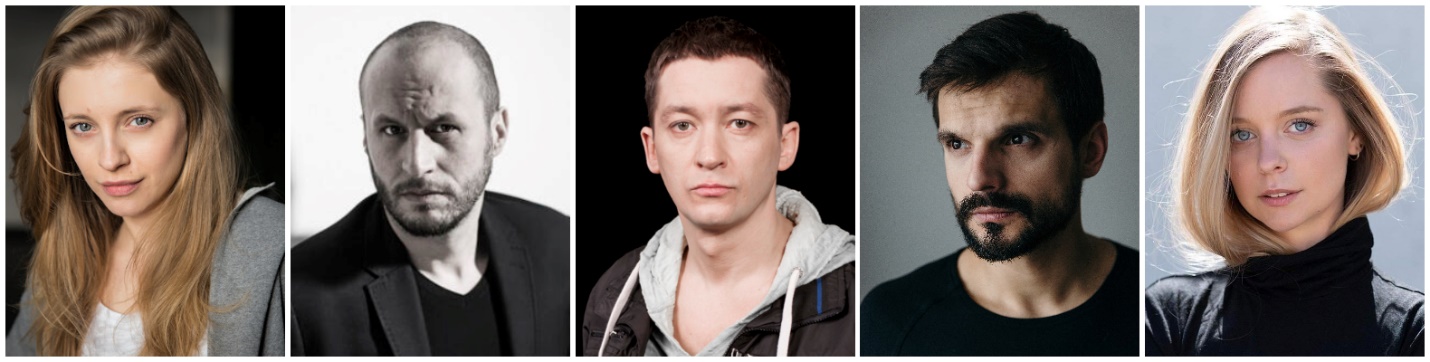 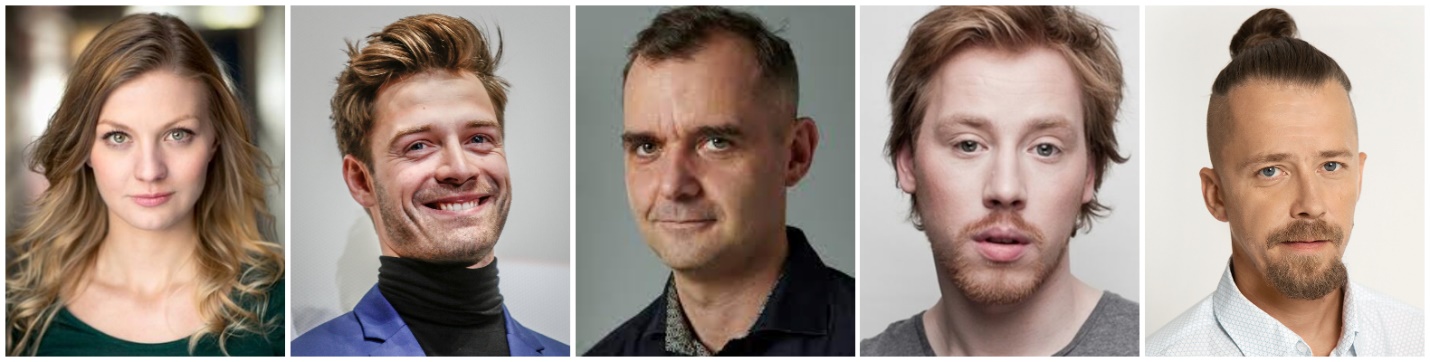 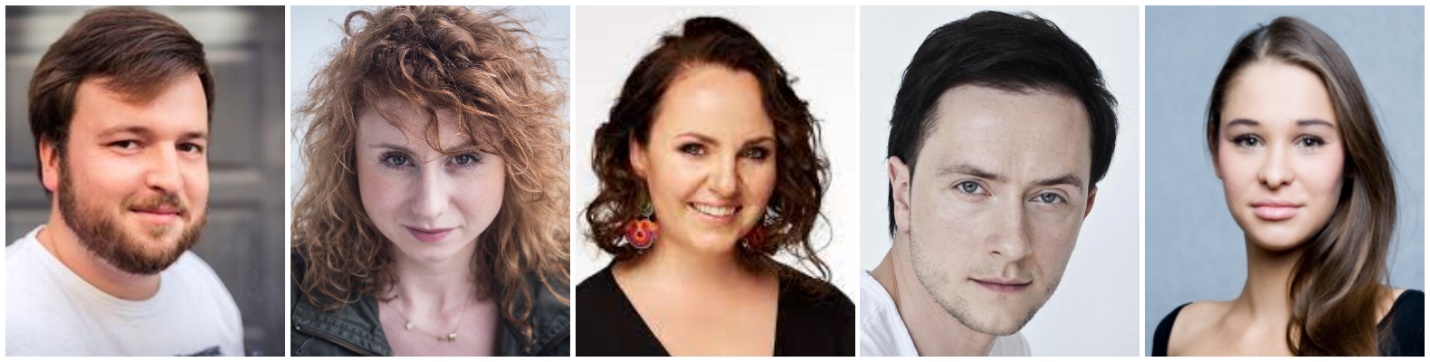 Historia Porta dos Fundos:Porta dos Fundos jest czołowym producentem komediowym w Brazylii i jednym z czołowych twórców komediowych na świecie. Kanał powstał na platformie Youtube w 2012 roku jako komediowy eksperyment, mający na celu stworzenie alternatywy dla tradycyjnej komedii. Obecnie marka założona przez Antonio Tabeta, Fabio Porchata, Gregorio Duviviera, Iana SBF i Joao Vicente de Castro przekroczyła 17,1 mln subskrybentów i ma ponad 6,8 mld wyświetleń wideo.Komediowa twórczość Porta dos Fundos była chwalona m.in przez New York Times, a w 2016 roku została uznana przez Zefr za "World's Most Influential YouTube Channel". Poza platformą YouTube Porta dos Fundos produkowała reklamy, seriale i oryginalne komedie m.in. dla: Netfliksa, Comedy Central, HBO, Amazon Prime i Fox. Marka zdobyła również międzynarodową nagrodę Emmy w kategorii Najlepsza komedia za „The Last Hangover” wyprodukowaną dla Netflix.Seriale autorstwa Porta dos Fundos tworzone są głównie w Brazylii, a ich adaptacje powstawały dotychczas w takich krajach jak Meksyk czy Hiszpania. W 2017 roku ViacomCBS nabył większościowy pakiet udziałów w Porta dos Fundos w celu zwiększenia obecności firmy w Ameryce Łacińskiej i promowania marki na arenie międzynarodowej. Polska została pierwszym krajem niehiszpańskojęzycznym, który stworzył swoją adaptację. Z ramienia ViacomCBS w tworzenie serialu zaangażowany był oddział produkcyjny Viacom International Studios.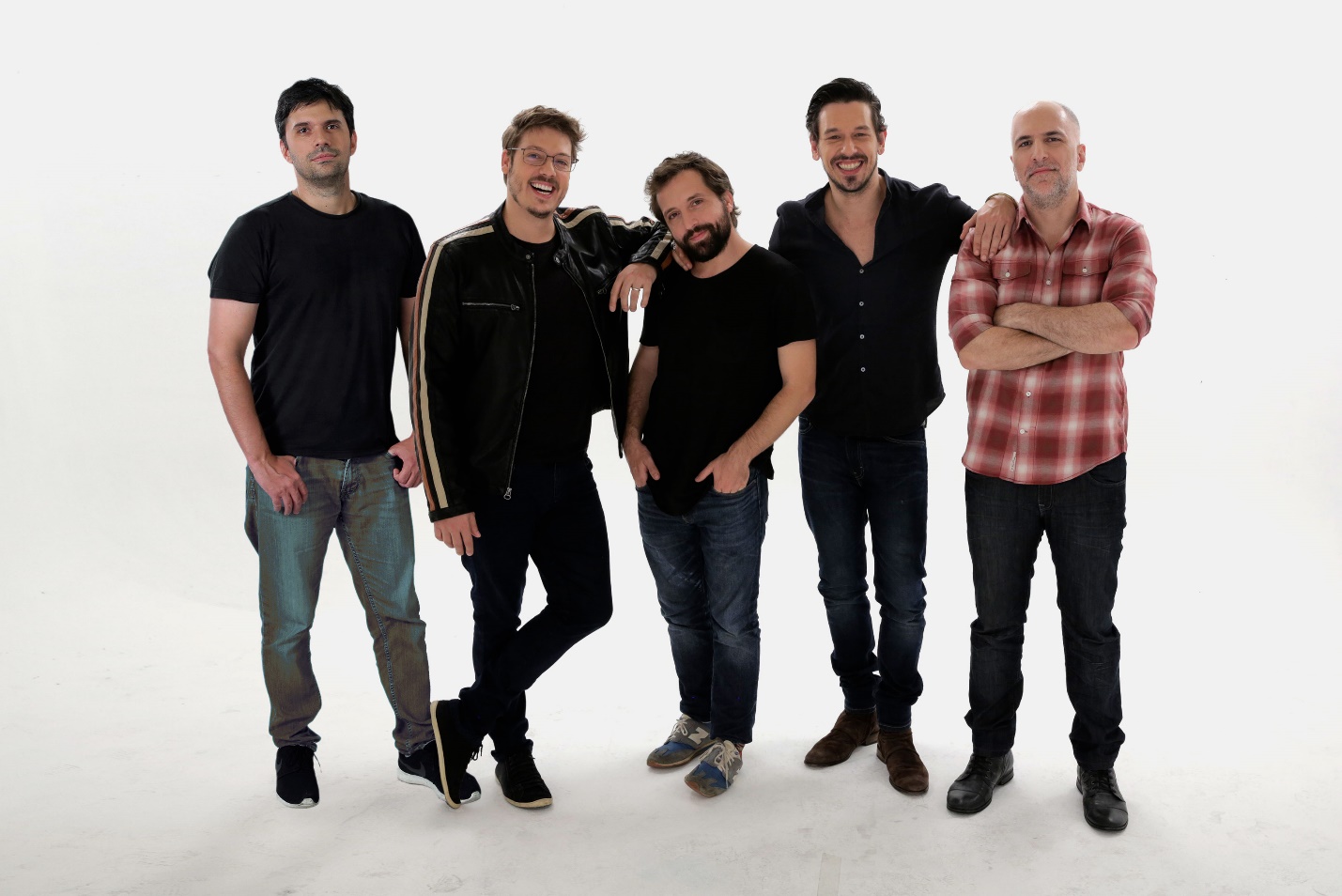 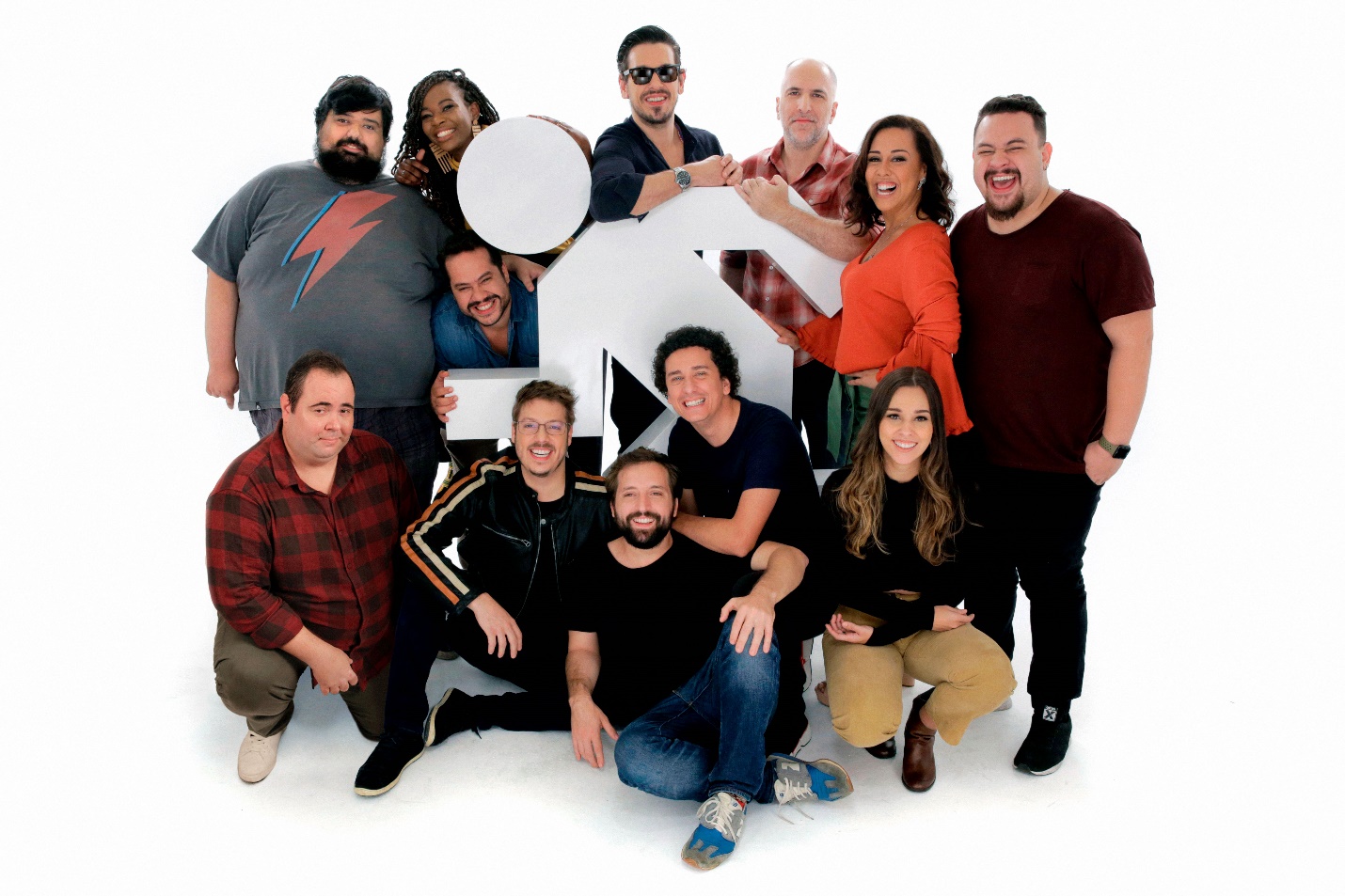 